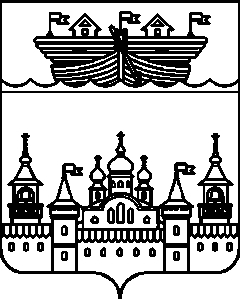 АДМИНИСТРАЦИЯГЛУХОВСКОГО СЕЛЬСОВЕТАВОСКРЕСЕНСКОГО МУНИЦИПАЛЬНОГО РАЙОНАНИЖЕГОРОДСКОЙ ОБЛАСТИПОСТАНОВЛЕНИЕ03 февраля 2021 года	№ 6Об утверждении сметной документации по ремонту автомобильной дороги общего пользования  местного значения на улице Молодежная в селе Глухово Воскресенского района Нижегородской областиВ соответствии с Федеральным Законом от 06.10.2003 г. № 131-ФЗ «Об общих принципах организации местного самоуправления в Российской Федерации», Законом Нижегородской области от 04.12.2008 г. № 157-З «Об автомобильных дорогах и о дорожной деятельности в Нижегородской области», подпрограммой «Капитальный ремонт и содержание автомобильных дорог общего пользования и искусственных сооружений на них» государственной программы «Развитие транспортной системы Нижегородской области», Уставом Глуховского сельсовета, заключением экспертизы сметной документации ГБУ НО «Нижегородсмета» от 27.01.2021 года № 0099-180 администрация Глуховского сельсовета Воскресенского муниципального района Нижегородской области постановляет:1.Утвердить прилагаемую смету на ремонт автомобильной дороги на улице Молодежная в селе Глухово Воскресенского района Нижегородской области 480 п.м. в сумме общей сметной стоимости  строительных работ 2010228,00 рублей (два миллиона десять тысяч двести двадцать восемь рублей ноль копеек).Глава администрации                                               И.Ю. Дубова